МАДОУ ДС №75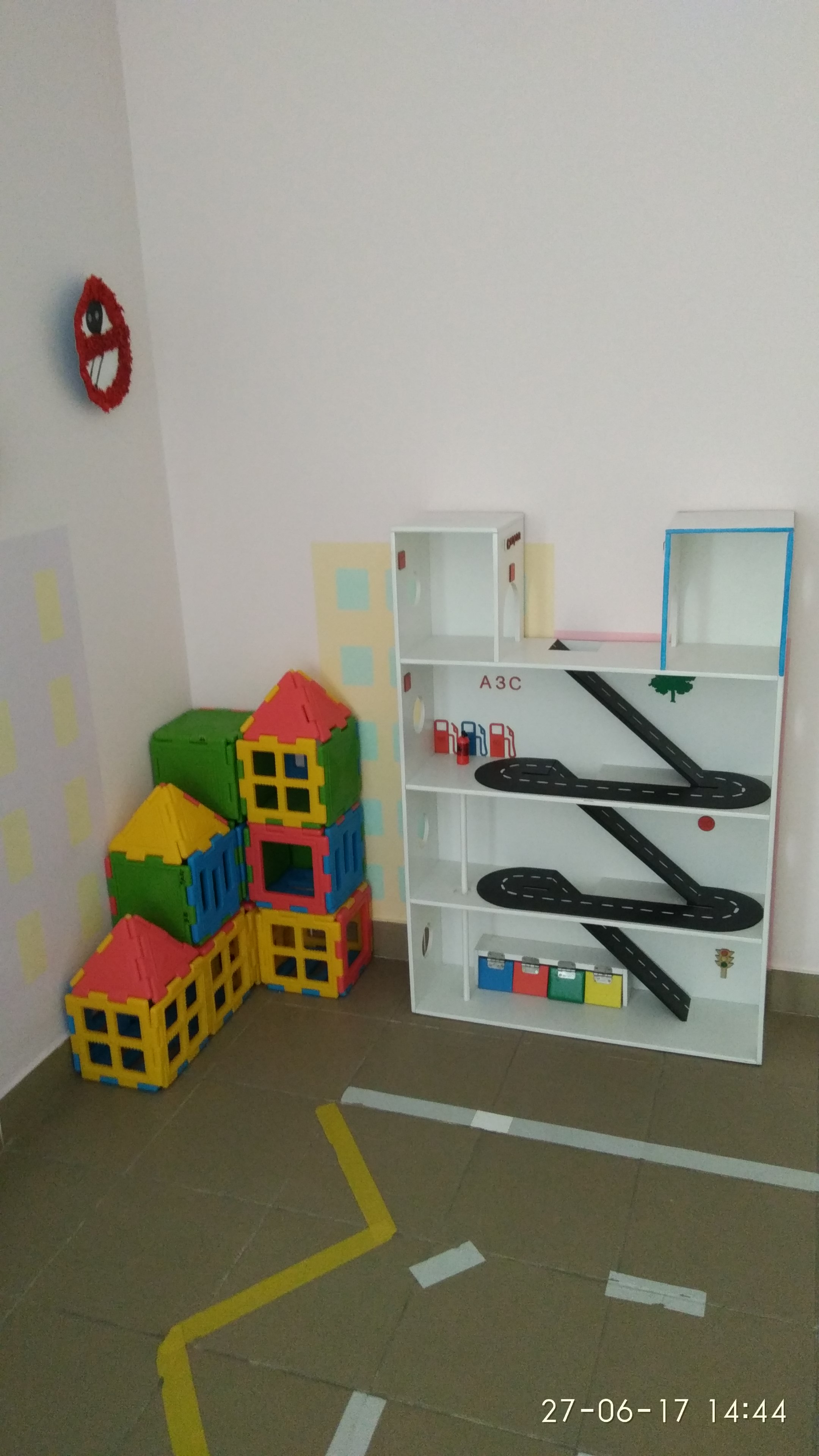 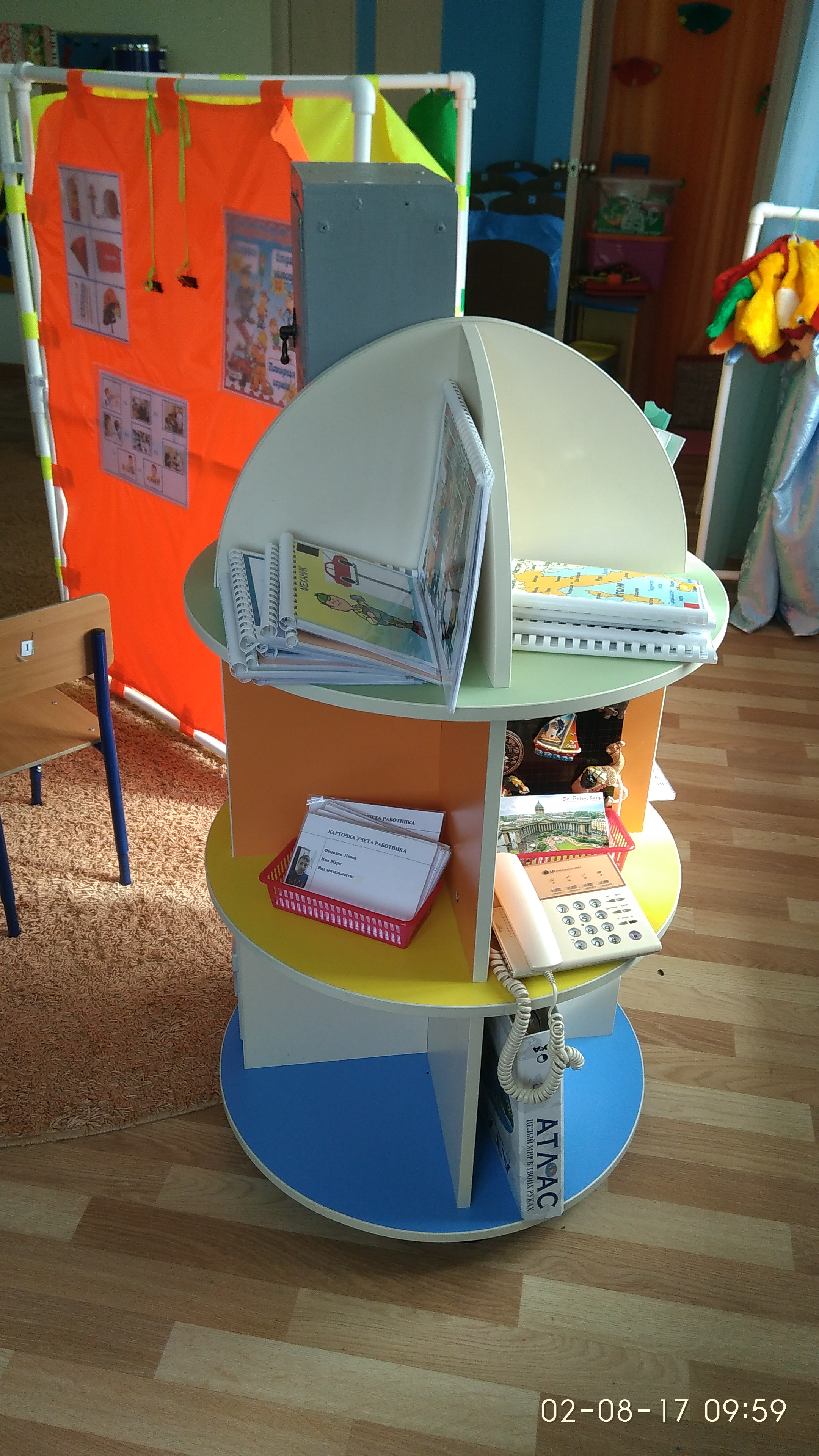 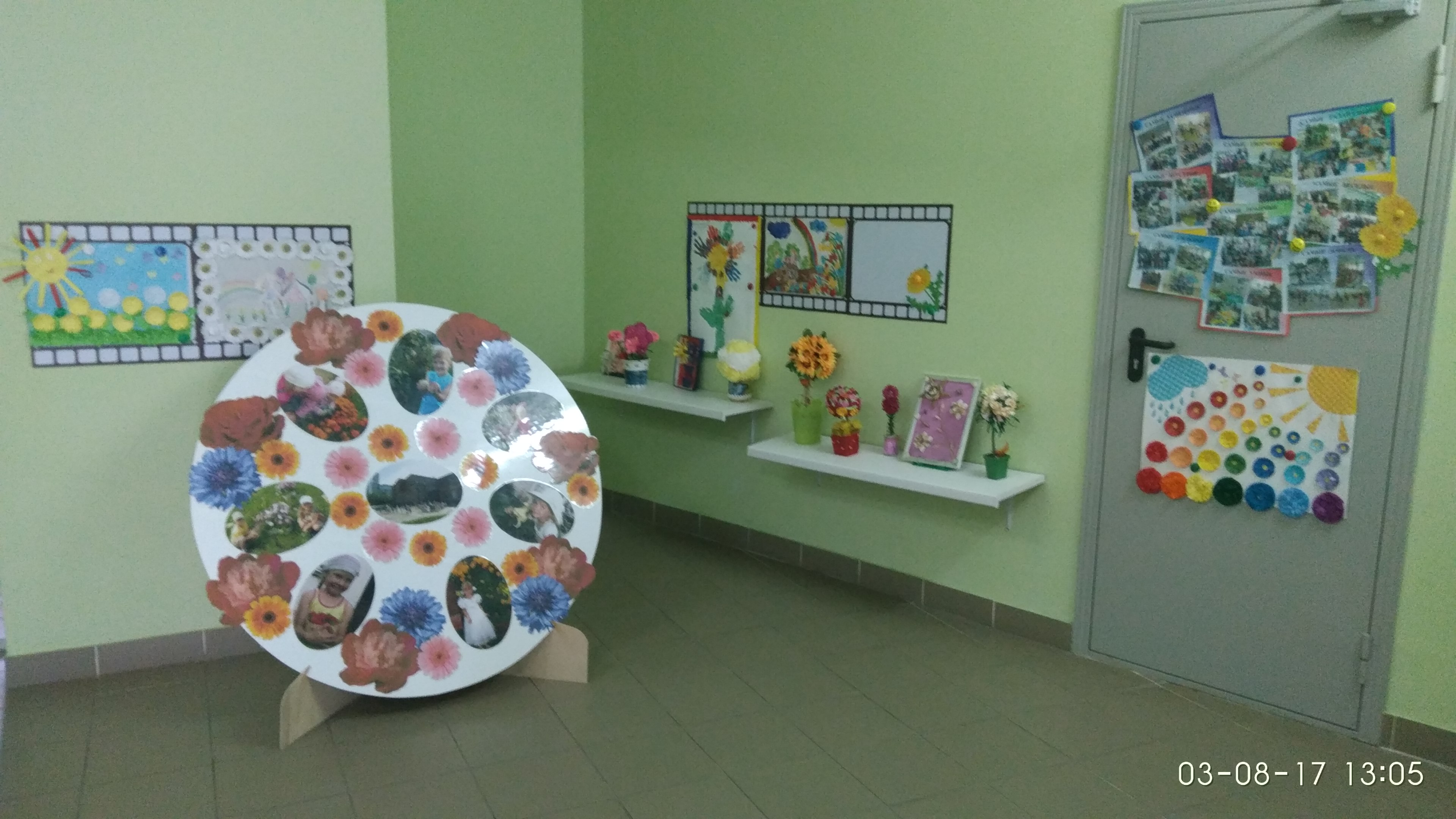 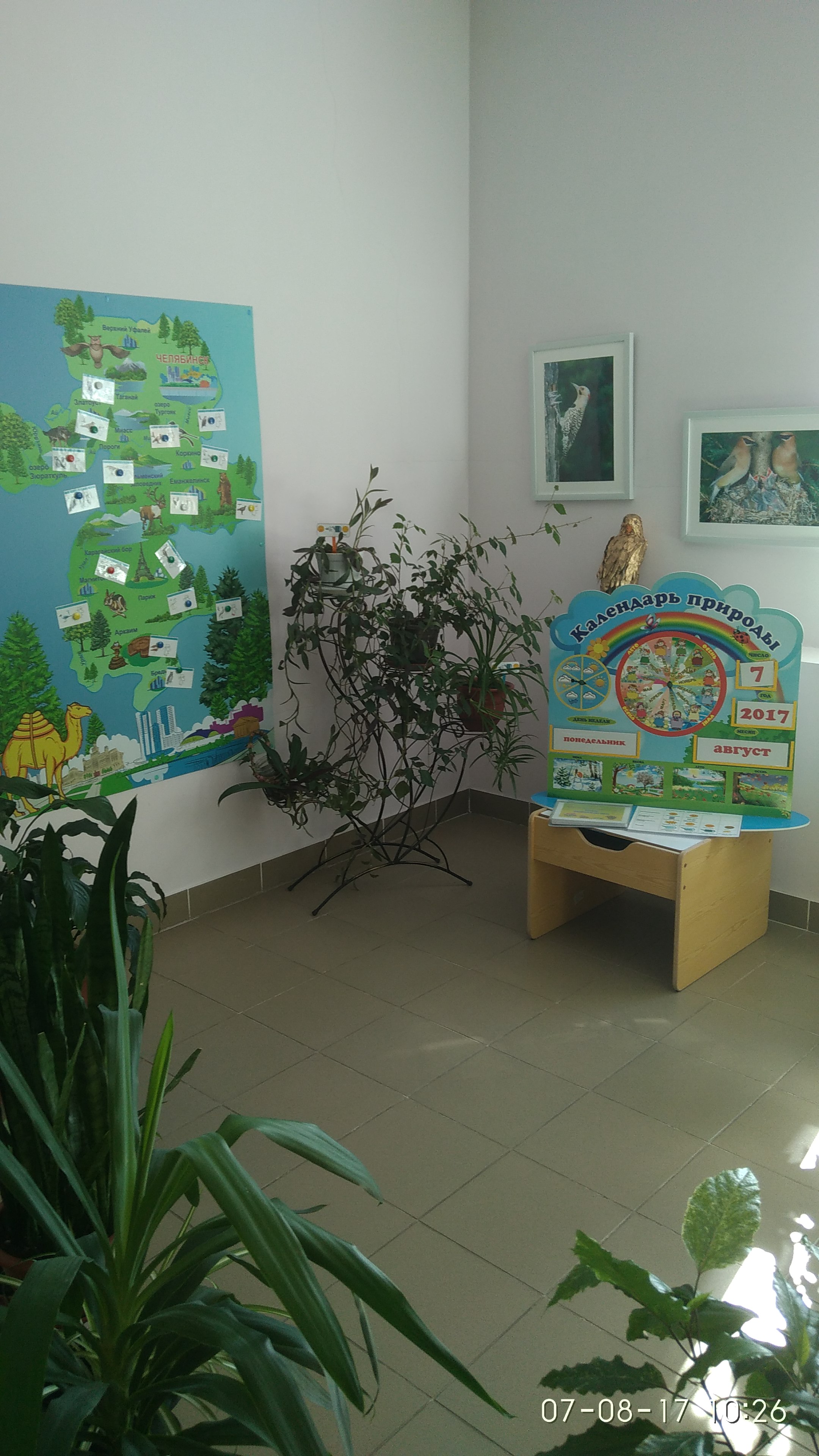 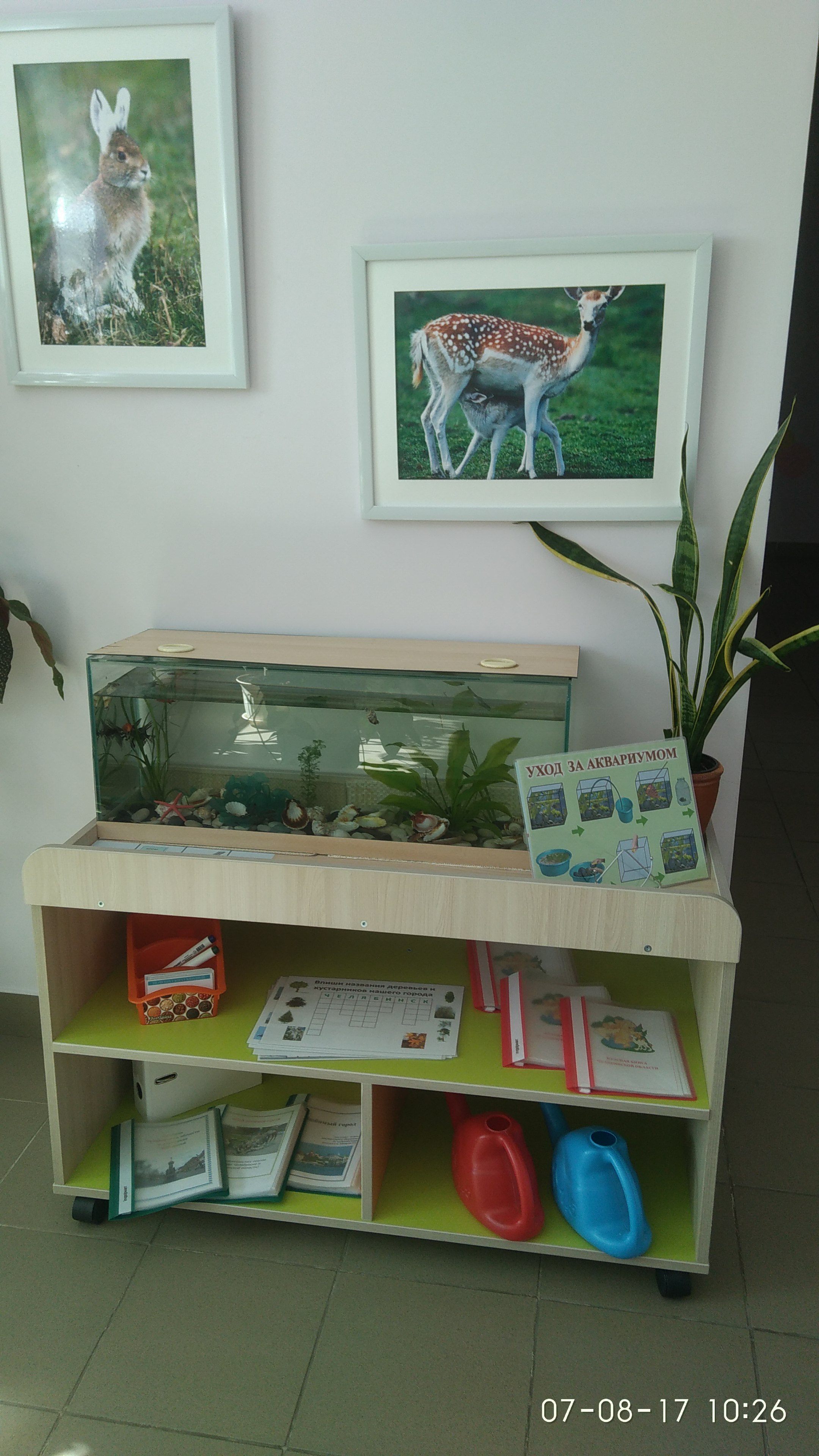 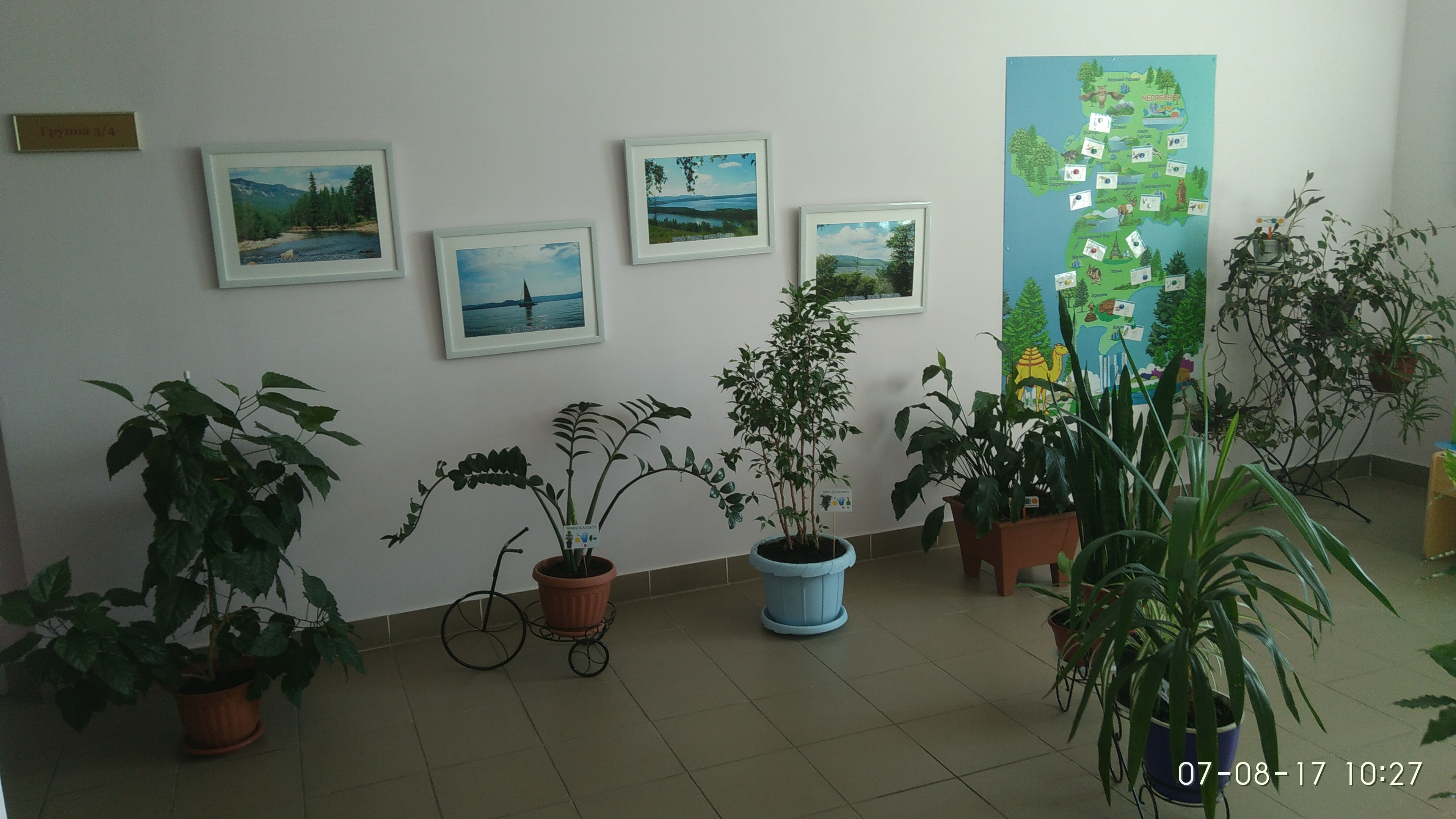 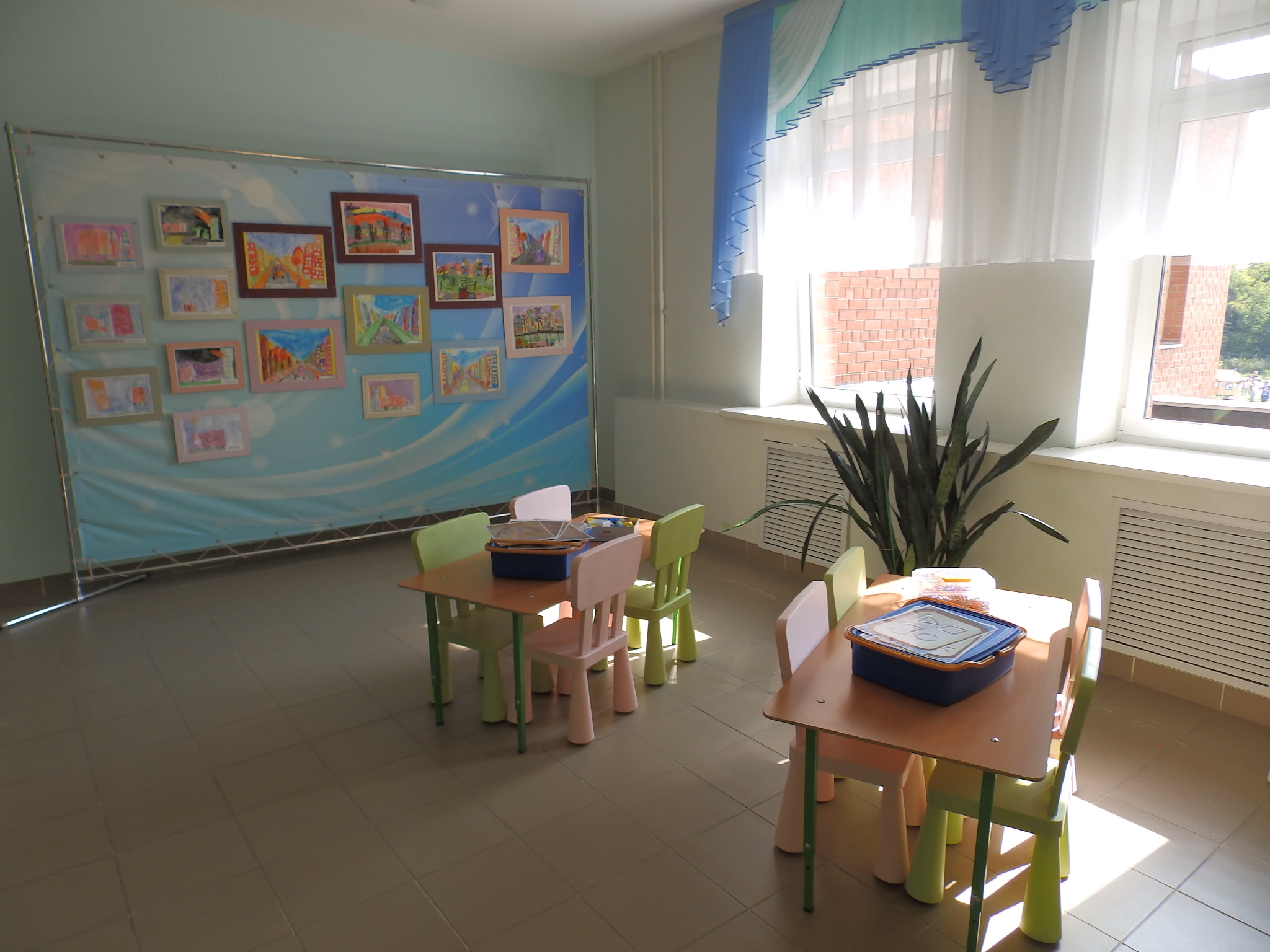 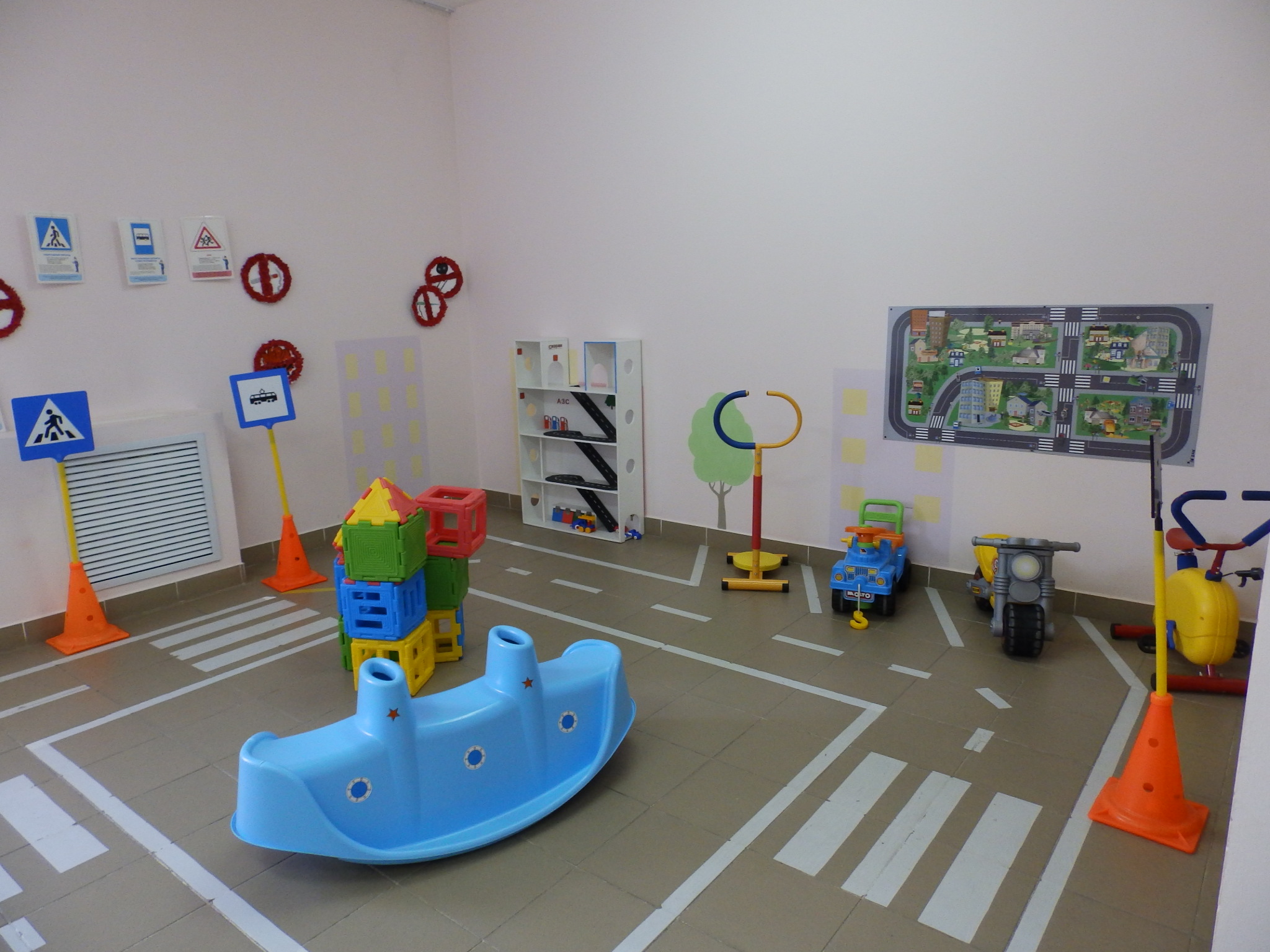 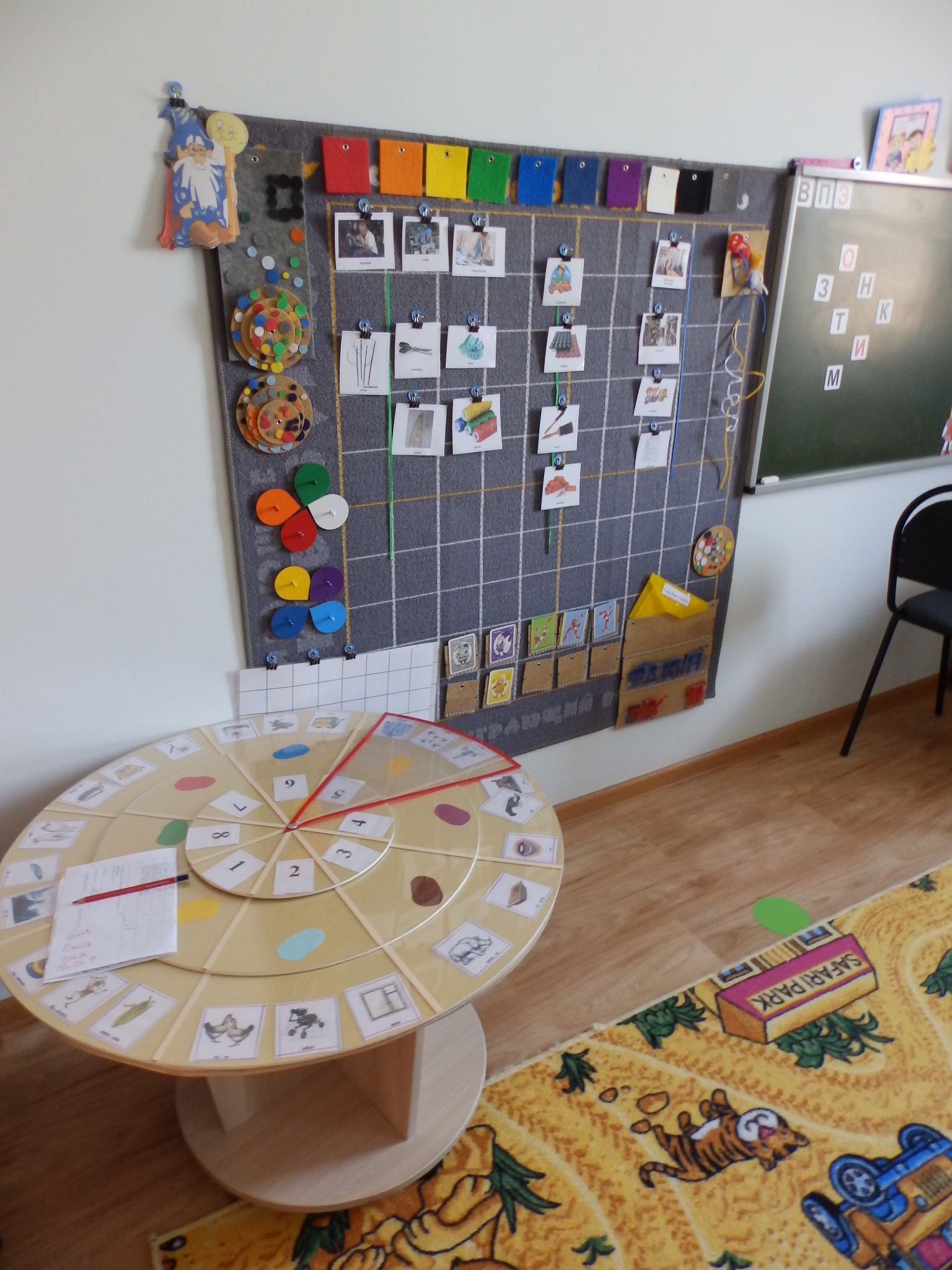 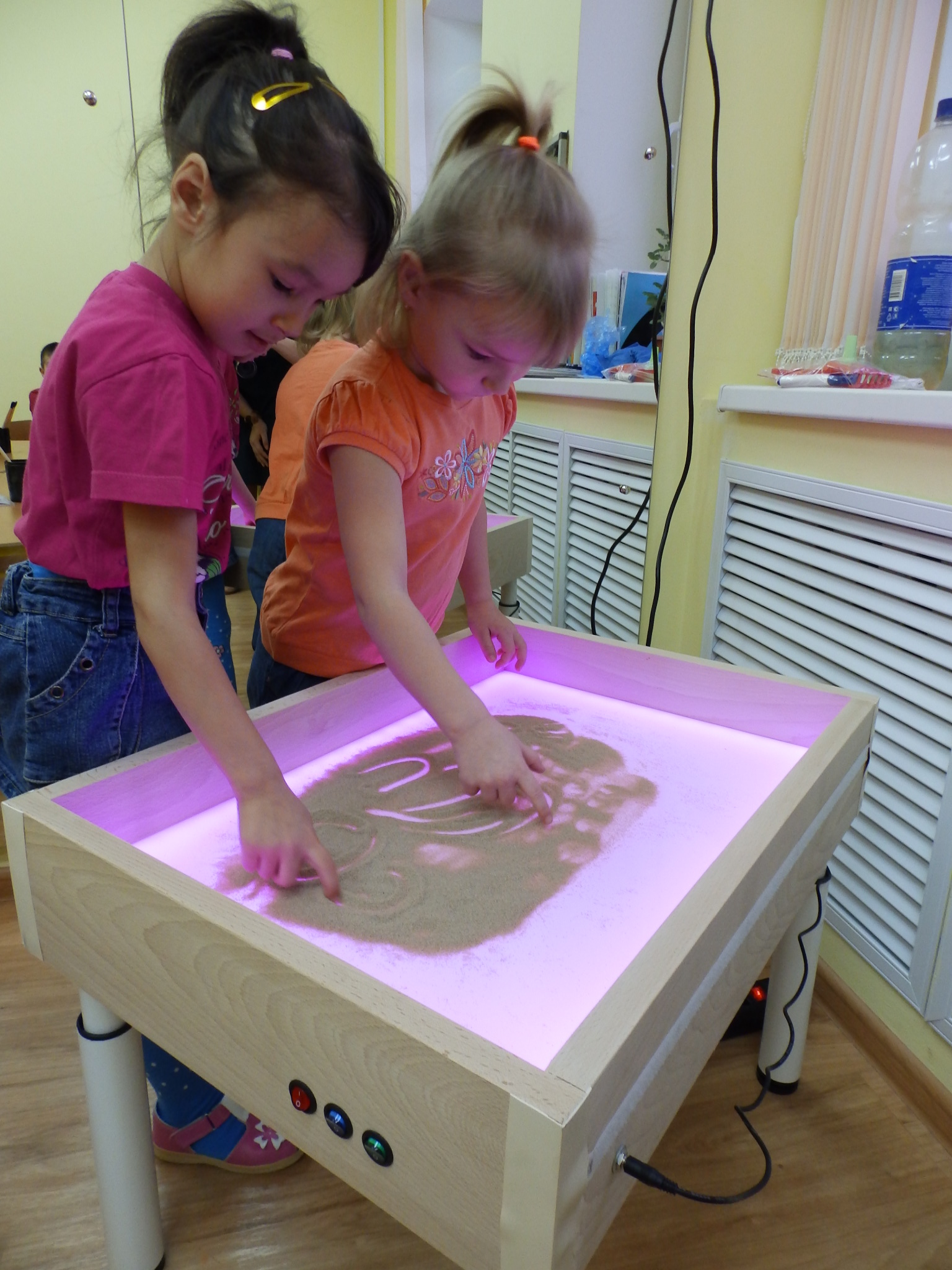 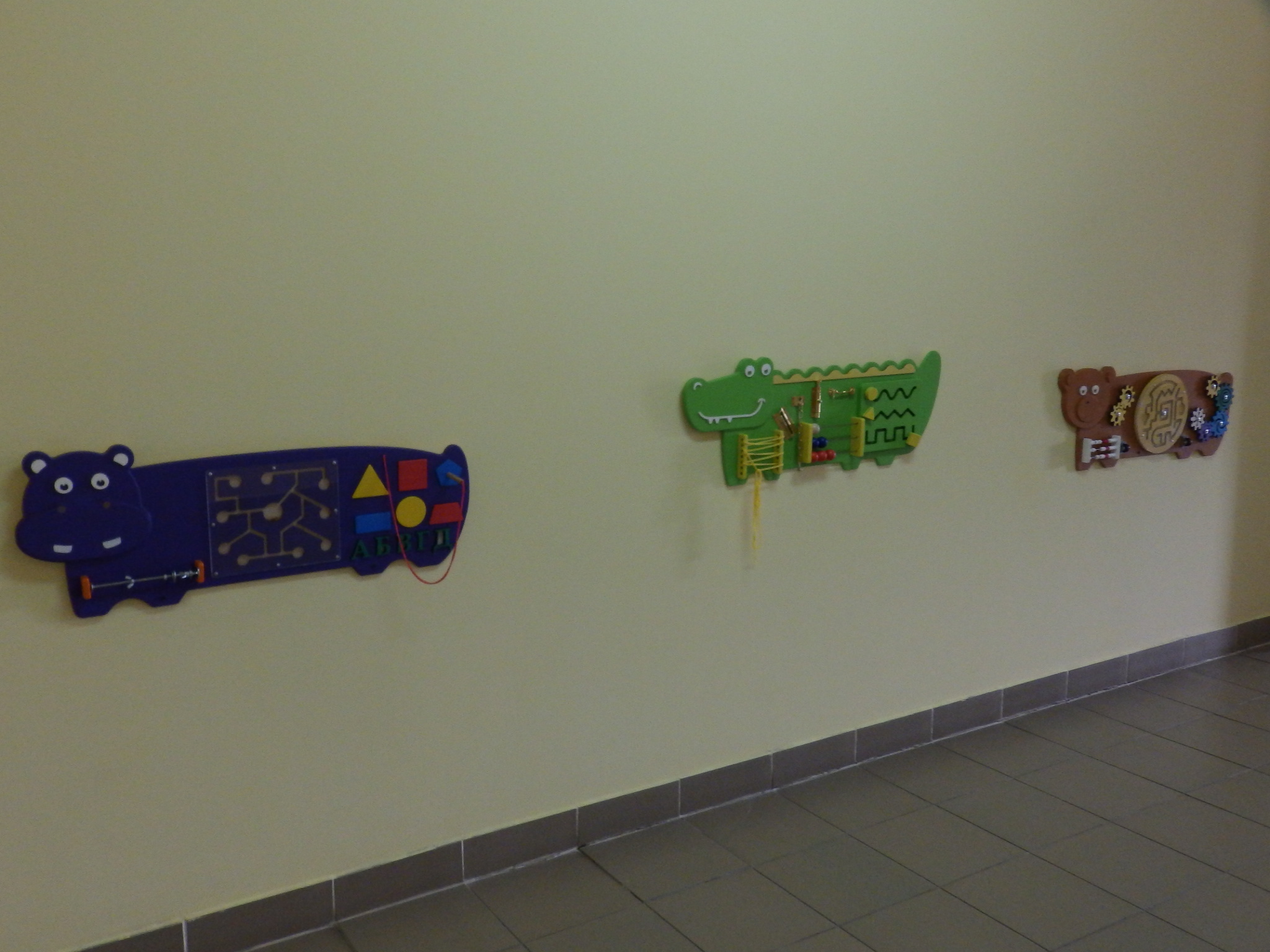 